FOTBALOVÁ ASOCIACE ČESKÉ REPUBLIKY 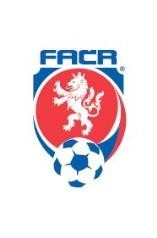 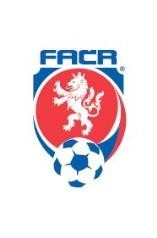 LIBERECKÝ KRAJSKÝ FOTBALOVÝ SVAZ RUMUNSKÁ 655/9, 460 01 LIBEREC IV-PERŠTÝN TEL.: 486 100 031 FAX: 486 100 030 E-MAIL: JAN.KONIG@LKFS.CZ S P O R T O V N Ě - T E C H N I C K Á K O M I S E ( S T K )  3.  11.  2 0 1 7 Úřední zpráva STK LKFS č. 19-1718 z 3. 11.2017Schválení náhradní hrací plochy
STK schválila travnaté hřiště č.2 jako náhradní hrací plochu klubu FK Sedmihorky pro podzimní část soutěžního ročníku 2017 – 2018 pro soutěž A1A Krajský přebor.
Jan König Předseda STK LKFS 